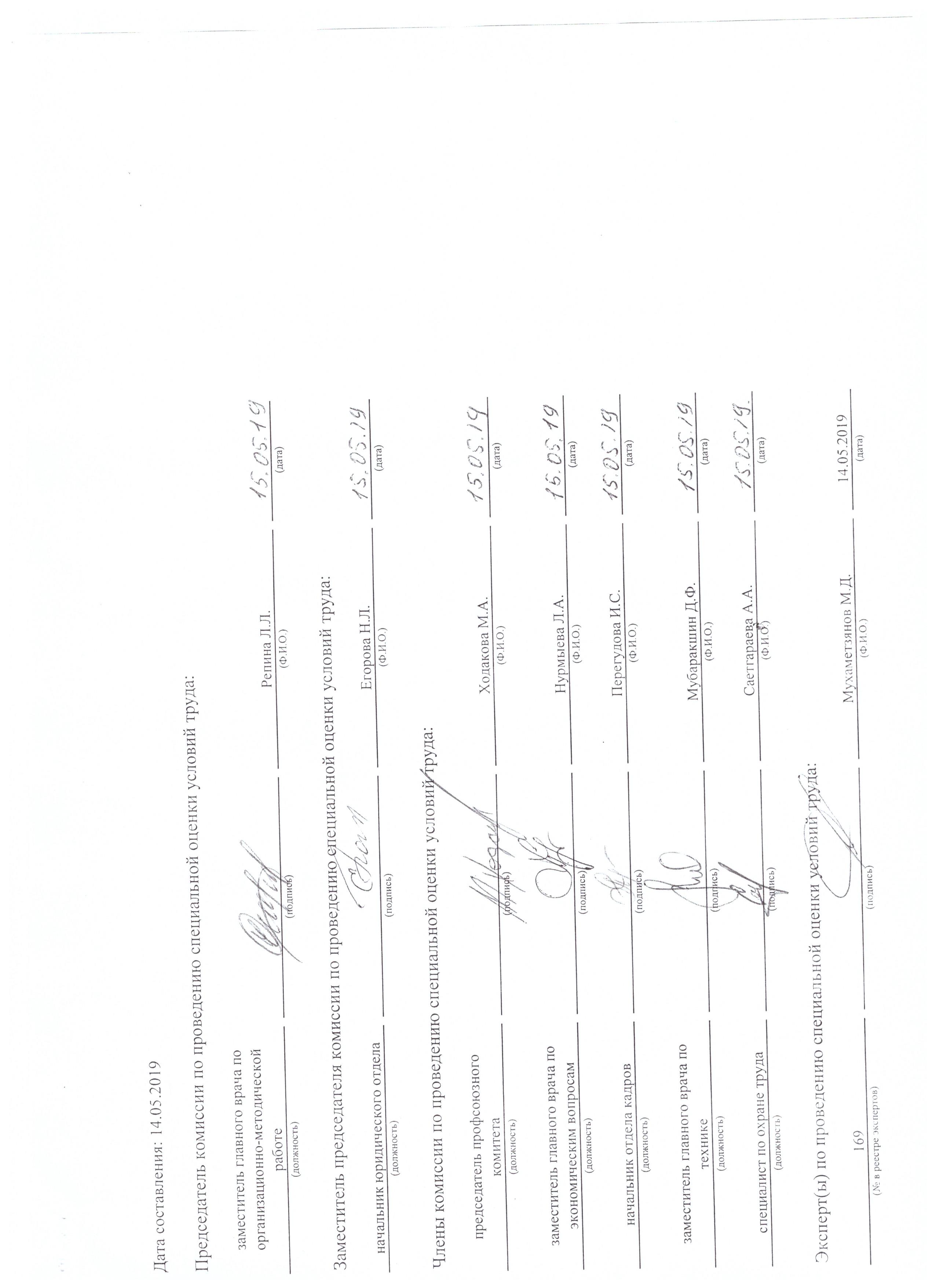 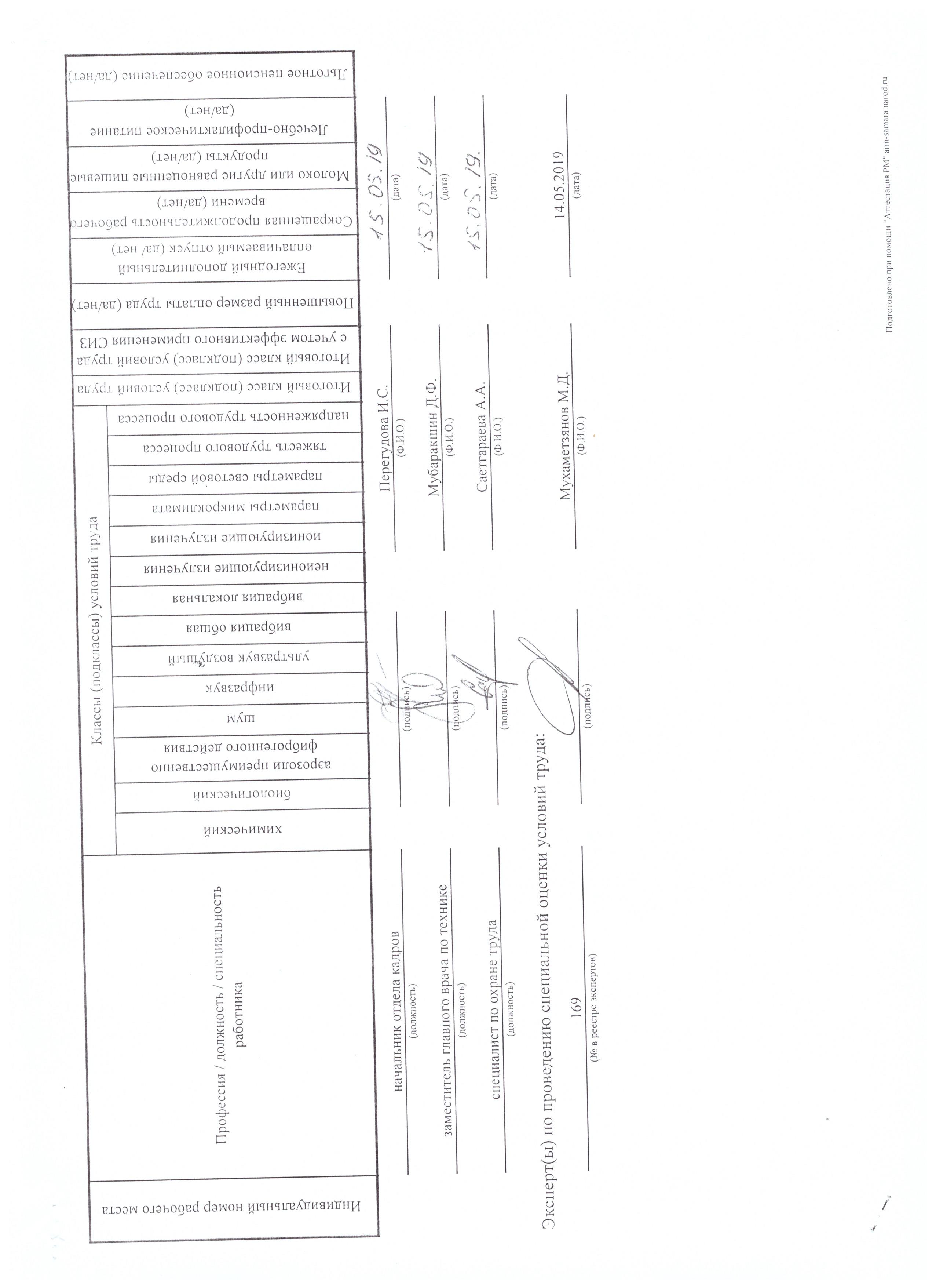 Государственное автономное учреждение здравоохранения Республики Татарстан "Больница скорой медицинской помощи"Государственное автономное учреждение здравоохранения Республики Татарстан "Больница скорой медицинской помощи"Государственное автономное учреждение здравоохранения Республики Татарстан "Больница скорой медицинской помощи"Государственное автономное учреждение здравоохранения Республики Татарстан "Больница скорой медицинской помощи"Государственное автономное учреждение здравоохранения Республики Татарстан "Больница скорой медицинской помощи"Государственное автономное учреждение здравоохранения Республики Татарстан "Больница скорой медицинской помощи"Государственное автономное учреждение здравоохранения Республики Татарстан "Больница скорой медицинской помощи"Государственное автономное учреждение здравоохранения Республики Татарстан "Больница скорой медицинской помощи"Государственное автономное учреждение здравоохранения Республики Татарстан "Больница скорой медицинской помощи"Государственное автономное учреждение здравоохранения Республики Татарстан "Больница скорой медицинской помощи"Государственное автономное учреждение здравоохранения Республики Татарстан "Больница скорой медицинской помощи"Государственное автономное учреждение здравоохранения Республики Татарстан "Больница скорой медицинской помощи"Государственное автономное учреждение здравоохранения Республики Татарстан "Больница скорой медицинской помощи"Государственное автономное учреждение здравоохранения Республики Татарстан "Больница скорой медицинской помощи"Государственное автономное учреждение здравоохранения Республики Татарстан "Больница скорой медицинской помощи"Государственное автономное учреждение здравоохранения Республики Татарстан "Больница скорой медицинской помощи"Государственное автономное учреждение здравоохранения Республики Татарстан "Больница скорой медицинской помощи"Государственное автономное учреждение здравоохранения Республики Татарстан "Больница скорой медицинской помощи"Государственное автономное учреждение здравоохранения Республики Татарстан "Больница скорой медицинской помощи"Государственное автономное учреждение здравоохранения Республики Татарстан "Больница скорой медицинской помощи"Государственное автономное учреждение здравоохранения Республики Татарстан "Больница скорой медицинской помощи"Государственное автономное учреждение здравоохранения Республики Татарстан "Больница скорой медицинской помощи"Государственное автономное учреждение здравоохранения Республики Татарстан "Больница скорой медицинской помощи"Государственное автономное учреждение здравоохранения Республики Татарстан "Больница скорой медицинской помощи"(полное наименование работодателя)(полное наименование работодателя)(полное наименование работодателя)(полное наименование работодателя)(полное наименование работодателя)(полное наименование работодателя)(полное наименование работодателя)(полное наименование работодателя)(полное наименование работодателя)(полное наименование работодателя)(полное наименование работодателя)(полное наименование работодателя)(полное наименование работодателя)(полное наименование работодателя)(полное наименование работодателя)(полное наименование работодателя)(полное наименование работодателя)(полное наименование работодателя)(полное наименование работодателя)(полное наименование работодателя)(полное наименование работодателя)(полное наименование работодателя)(полное наименование работодателя)(полное наименование работодателя)423803, РТ, г. Набережные Челны, проспект Набережночелнинский,  дом 18, главный врач Мухамадеев Марат Фанисович, электронный адрес: bsmpchelny@mail.ru423803, РТ, г. Набережные Челны, проспект Набережночелнинский,  дом 18, главный врач Мухамадеев Марат Фанисович, электронный адрес: bsmpchelny@mail.ru423803, РТ, г. Набережные Челны, проспект Набережночелнинский,  дом 18, главный врач Мухамадеев Марат Фанисович, электронный адрес: bsmpchelny@mail.ru423803, РТ, г. Набережные Челны, проспект Набережночелнинский,  дом 18, главный врач Мухамадеев Марат Фанисович, электронный адрес: bsmpchelny@mail.ru423803, РТ, г. Набережные Челны, проспект Набережночелнинский,  дом 18, главный врач Мухамадеев Марат Фанисович, электронный адрес: bsmpchelny@mail.ru423803, РТ, г. Набережные Челны, проспект Набережночелнинский,  дом 18, главный врач Мухамадеев Марат Фанисович, электронный адрес: bsmpchelny@mail.ru423803, РТ, г. Набережные Челны, проспект Набережночелнинский,  дом 18, главный врач Мухамадеев Марат Фанисович, электронный адрес: bsmpchelny@mail.ru423803, РТ, г. Набережные Челны, проспект Набережночелнинский,  дом 18, главный врач Мухамадеев Марат Фанисович, электронный адрес: bsmpchelny@mail.ru423803, РТ, г. Набережные Челны, проспект Набережночелнинский,  дом 18, главный врач Мухамадеев Марат Фанисович, электронный адрес: bsmpchelny@mail.ru423803, РТ, г. Набережные Челны, проспект Набережночелнинский,  дом 18, главный врач Мухамадеев Марат Фанисович, электронный адрес: bsmpchelny@mail.ru423803, РТ, г. Набережные Челны, проспект Набережночелнинский,  дом 18, главный врач Мухамадеев Марат Фанисович, электронный адрес: bsmpchelny@mail.ru423803, РТ, г. Набережные Челны, проспект Набережночелнинский,  дом 18, главный врач Мухамадеев Марат Фанисович, электронный адрес: bsmpchelny@mail.ru423803, РТ, г. Набережные Челны, проспект Набережночелнинский,  дом 18, главный врач Мухамадеев Марат Фанисович, электронный адрес: bsmpchelny@mail.ru423803, РТ, г. Набережные Челны, проспект Набережночелнинский,  дом 18, главный врач Мухамадеев Марат Фанисович, электронный адрес: bsmpchelny@mail.ru423803, РТ, г. Набережные Челны, проспект Набережночелнинский,  дом 18, главный врач Мухамадеев Марат Фанисович, электронный адрес: bsmpchelny@mail.ru423803, РТ, г. Набережные Челны, проспект Набережночелнинский,  дом 18, главный врач Мухамадеев Марат Фанисович, электронный адрес: bsmpchelny@mail.ru423803, РТ, г. Набережные Челны, проспект Набережночелнинский,  дом 18, главный врач Мухамадеев Марат Фанисович, электронный адрес: bsmpchelny@mail.ru423803, РТ, г. Набережные Челны, проспект Набережночелнинский,  дом 18, главный врач Мухамадеев Марат Фанисович, электронный адрес: bsmpchelny@mail.ru423803, РТ, г. Набережные Челны, проспект Набережночелнинский,  дом 18, главный врач Мухамадеев Марат Фанисович, электронный адрес: bsmpchelny@mail.ru423803, РТ, г. Набережные Челны, проспект Набережночелнинский,  дом 18, главный врач Мухамадеев Марат Фанисович, электронный адрес: bsmpchelny@mail.ru423803, РТ, г. Набережные Челны, проспект Набережночелнинский,  дом 18, главный врач Мухамадеев Марат Фанисович, электронный адрес: bsmpchelny@mail.ru423803, РТ, г. Набережные Челны, проспект Набережночелнинский,  дом 18, главный врач Мухамадеев Марат Фанисович, электронный адрес: bsmpchelny@mail.ru423803, РТ, г. Набережные Челны, проспект Набережночелнинский,  дом 18, главный врач Мухамадеев Марат Фанисович, электронный адрес: bsmpchelny@mail.ru423803, РТ, г. Набережные Челны, проспект Набережночелнинский,  дом 18, главный врач Мухамадеев Марат Фанисович, электронный адрес: bsmpchelny@mail.ru(адрес места нахождения работодателя, фамилия, имя, отчество руководителя, адрес электронной почты)(адрес места нахождения работодателя, фамилия, имя, отчество руководителя, адрес электронной почты)(адрес места нахождения работодателя, фамилия, имя, отчество руководителя, адрес электронной почты)(адрес места нахождения работодателя, фамилия, имя, отчество руководителя, адрес электронной почты)(адрес места нахождения работодателя, фамилия, имя, отчество руководителя, адрес электронной почты)(адрес места нахождения работодателя, фамилия, имя, отчество руководителя, адрес электронной почты)(адрес места нахождения работодателя, фамилия, имя, отчество руководителя, адрес электронной почты)(адрес места нахождения работодателя, фамилия, имя, отчество руководителя, адрес электронной почты)(адрес места нахождения работодателя, фамилия, имя, отчество руководителя, адрес электронной почты)(адрес места нахождения работодателя, фамилия, имя, отчество руководителя, адрес электронной почты)(адрес места нахождения работодателя, фамилия, имя, отчество руководителя, адрес электронной почты)(адрес места нахождения работодателя, фамилия, имя, отчество руководителя, адрес электронной почты)(адрес места нахождения работодателя, фамилия, имя, отчество руководителя, адрес электронной почты)(адрес места нахождения работодателя, фамилия, имя, отчество руководителя, адрес электронной почты)(адрес места нахождения работодателя, фамилия, имя, отчество руководителя, адрес электронной почты)(адрес места нахождения работодателя, фамилия, имя, отчество руководителя, адрес электронной почты)(адрес места нахождения работодателя, фамилия, имя, отчество руководителя, адрес электронной почты)(адрес места нахождения работодателя, фамилия, имя, отчество руководителя, адрес электронной почты)(адрес места нахождения работодателя, фамилия, имя, отчество руководителя, адрес электронной почты)(адрес места нахождения работодателя, фамилия, имя, отчество руководителя, адрес электронной почты)(адрес места нахождения работодателя, фамилия, имя, отчество руководителя, адрес электронной почты)(адрес места нахождения работодателя, фамилия, имя, отчество руководителя, адрес электронной почты)(адрес места нахождения работодателя, фамилия, имя, отчество руководителя, адрес электронной почты)(адрес места нахождения работодателя, фамилия, имя, отчество руководителя, адрес электронной почты)Раздел V. Сводная ведомость результатов проведения специальной оценки условий трудаРаздел V. Сводная ведомость результатов проведения специальной оценки условий трудаРаздел V. Сводная ведомость результатов проведения специальной оценки условий трудаРаздел V. Сводная ведомость результатов проведения специальной оценки условий трудаРаздел V. Сводная ведомость результатов проведения специальной оценки условий трудаРаздел V. Сводная ведомость результатов проведения специальной оценки условий трудаРаздел V. Сводная ведомость результатов проведения специальной оценки условий трудаРаздел V. Сводная ведомость результатов проведения специальной оценки условий трудаРаздел V. Сводная ведомость результатов проведения специальной оценки условий трудаРаздел V. Сводная ведомость результатов проведения специальной оценки условий трудаРаздел V. Сводная ведомость результатов проведения специальной оценки условий трудаРаздел V. Сводная ведомость результатов проведения специальной оценки условий трудаРаздел V. Сводная ведомость результатов проведения специальной оценки условий трудаРаздел V. Сводная ведомость результатов проведения специальной оценки условий трудаРаздел V. Сводная ведомость результатов проведения специальной оценки условий трудаРаздел V. Сводная ведомость результатов проведения специальной оценки условий трудаРаздел V. Сводная ведомость результатов проведения специальной оценки условий трудаРаздел V. Сводная ведомость результатов проведения специальной оценки условий трудаРаздел V. Сводная ведомость результатов проведения специальной оценки условий трудаРаздел V. Сводная ведомость результатов проведения специальной оценки условий трудаРаздел V. Сводная ведомость результатов проведения специальной оценки условий трудаРаздел V. Сводная ведомость результатов проведения специальной оценки условий трудаРаздел V. Сводная ведомость результатов проведения специальной оценки условий трудаРаздел V. Сводная ведомость результатов проведения специальной оценки условий трудаТаблица 1НаименованиеКоличество рабочих мест и численность работников, занятых на этих рабочих местахКоличество рабочих мест и численность работников, занятых на этих рабочих местахКоличество рабочих мест и численность работников, занятых на этих рабочих местахКоличество рабочих мест и численность занятых на них работников по классам (подклассам) условий труда из числа рабочих мест, указанных в графе 3 (единиц)Количество рабочих мест и численность занятых на них работников по классам (подклассам) условий труда из числа рабочих мест, указанных в графе 3 (единиц)Количество рабочих мест и численность занятых на них работников по классам (подклассам) условий труда из числа рабочих мест, указанных в графе 3 (единиц)Количество рабочих мест и численность занятых на них работников по классам (подклассам) условий труда из числа рабочих мест, указанных в графе 3 (единиц)Количество рабочих мест и численность занятых на них работников по классам (подклассам) условий труда из числа рабочих мест, указанных в графе 3 (единиц)Количество рабочих мест и численность занятых на них работников по классам (подклассам) условий труда из числа рабочих мест, указанных в графе 3 (единиц)Количество рабочих мест и численность занятых на них работников по классам (подклассам) условий труда из числа рабочих мест, указанных в графе 3 (единиц)Количество рабочих мест и численность занятых на них работников по классам (подклассам) условий труда из числа рабочих мест, указанных в графе 3 (единиц)Количество рабочих мест и численность занятых на них работников по классам (подклассам) условий труда из числа рабочих мест, указанных в графе 3 (единиц)Количество рабочих мест и численность занятых на них работников по классам (подклассам) условий труда из числа рабочих мест, указанных в графе 3 (единиц)Количество рабочих мест и численность занятых на них работников по классам (подклассам) условий труда из числа рабочих мест, указанных в графе 3 (единиц)Количество рабочих мест и численность занятых на них работников по классам (подклассам) условий труда из числа рабочих мест, указанных в графе 3 (единиц)Количество рабочих мест и численность занятых на них работников по классам (подклассам) условий труда из числа рабочих мест, указанных в графе 3 (единиц)Количество рабочих мест и численность занятых на них работников по классам (подклассам) условий труда из числа рабочих мест, указанных в графе 3 (единиц)Количество рабочих мест и численность занятых на них работников по классам (подклассам) условий труда из числа рабочих мест, указанных в графе 3 (единиц)Количество рабочих мест и численность занятых на них работников по классам (подклассам) условий труда из числа рабочих мест, указанных в графе 3 (единиц)Количество рабочих мест и численность занятых на них работников по классам (подклассам) условий труда из числа рабочих мест, указанных в графе 3 (единиц)Количество рабочих мест и численность занятых на них работников по классам (подклассам) условий труда из числа рабочих мест, указанных в графе 3 (единиц)НаименованиеКоличество рабочих мест и численность работников, занятых на этих рабочих местахКоличество рабочих мест и численность работников, занятых на этих рабочих местахКоличество рабочих мест и численность работников, занятых на этих рабочих местахкласс 1класс 1класс 1класс 2класс 2класс 2класс 3класс 3класс 3класс 3класс 3класс 3класс 3класс 3класс 3класс 3класс 4класс 4Наименованиевсегов т.ч., на которых проведена СОУТв т.ч., на которых проведена СОУТкласс 1класс 1класс 1класс 2класс 2класс 23.13.13.13.23.23.23.33.33.43.4класс 4класс 4123344455566677788991010Рабочие места (ед.):151515---111---141414------Работники, занятые на рабочих местах (чел.):484848---111---474747------   из них женщин:161616---------161616------   из них лиц в возрасте до 18 лет:---------------------   из них инвалидов:---------------------Таблица 2Индивидуальный номер рабочего местаПрофессия / должность / специальность работника Классы (подклассы) условий трудаКлассы (подклассы) условий трудаКлассы (подклассы) условий трудаКлассы (подклассы) условий трудаКлассы (подклассы) условий трудаКлассы (подклассы) условий трудаКлассы (подклассы) условий трудаКлассы (подклассы) условий трудаКлассы (подклассы) условий трудаКлассы (подклассы) условий трудаКлассы (подклассы) условий трудаКлассы (подклассы) условий трудаКлассы (подклассы) условий трудаКлассы (подклассы) условий трудаИтоговый класс (подкласс) условий трудаИтоговый класс (подкласс) условий труда с учетом эффективного применения СИЗПовышенный размер оплаты труда (да/нет)Ежегодный дополнительный оплачиваемый отпуск (да/ нет)Сокращенная продолжительность рабочего времени (да/нет)Молоко или другие равноценные пищевые продукты (да/нет)Лечебно-профилактическое питание (да/нет)Льготное пенсионное обеспечение (да/нет)Индивидуальный номер рабочего местаПрофессия / должность / специальность работника химическийбиологическийаэрозоли преимущественно фиброгенного действияшуминфразвукультразвук воздушыйвибрация общаявибрация локальнаянеионизирующие излучения ионизирующие излученияпараметры микроклиматапараметры световой средытяжесть трудового процессанапряженность трудового процессаИтоговый класс (подкласс) условий трудаИтоговый класс (подкласс) условий труда с учетом эффективного применения СИЗПовышенный размер оплаты труда (да/нет)Ежегодный дополнительный оплачиваемый отпуск (да/ нет)Сокращенная продолжительность рабочего времени (да/нет)Молоко или другие равноценные пищевые продукты (да/нет)Лечебно-профилактическое питание (да/нет)Льготное пенсионное обеспечение (да/нет)123456789101112131415161718192021222324СЛУЖБА КАЧЕСТВА МЕДИЦИНСКОЙ ПОМОЩИСЛУЖБА КАЧЕСТВА МЕДИЦИНСКОЙ ПОМОЩИСЛУЖБА КАЧЕСТВА МЕДИЦИНСКОЙ ПОМОЩИСЛУЖБА КАЧЕСТВА МЕДИЦИНСКОЙ ПОМОЩИСЛУЖБА КАЧЕСТВА МЕДИЦИНСКОЙ ПОМОЩИСЛУЖБА КАЧЕСТВА МЕДИЦИНСКОЙ ПОМОЩИСЛУЖБА КАЧЕСТВА МЕДИЦИНСКОЙ ПОМОЩИСЛУЖБА КАЧЕСТВА МЕДИЦИНСКОЙ ПОМОЩИСЛУЖБА КАЧЕСТВА МЕДИЦИНСКОЙ ПОМОЩИСЛУЖБА КАЧЕСТВА МЕДИЦИНСКОЙ ПОМОЩИСЛУЖБА КАЧЕСТВА МЕДИЦИНСКОЙ ПОМОЩИСЛУЖБА КАЧЕСТВА МЕДИЦИНСКОЙ ПОМОЩИСЛУЖБА КАЧЕСТВА МЕДИЦИНСКОЙ ПОМОЩИСЛУЖБА КАЧЕСТВА МЕДИЦИНСКОЙ ПОМОЩИСЛУЖБА КАЧЕСТВА МЕДИЦИНСКОЙ ПОМОЩИСЛУЖБА КАЧЕСТВА МЕДИЦИНСКОЙ ПОМОЩИСЛУЖБА КАЧЕСТВА МЕДИЦИНСКОЙ ПОМОЩИСЛУЖБА КАЧЕСТВА МЕДИЦИНСКОЙ ПОМОЩИСЛУЖБА КАЧЕСТВА МЕДИЦИНСКОЙ ПОМОЩИСЛУЖБА КАЧЕСТВА МЕДИЦИНСКОЙ ПОМОЩИСЛУЖБА КАЧЕСТВА МЕДИЦИНСКОЙ ПОМОЩИСЛУЖБА КАЧЕСТВА МЕДИЦИНСКОЙ ПОМОЩИСЛУЖБА КАЧЕСТВА МЕДИЦИНСКОЙ ПОМОЩИСЛУЖБА КАЧЕСТВА МЕДИЦИНСКОЙ ПОМОЩИ646Инженер по качеству-----------2--2-нетнетнетнетнетнетЭнергослужбаЭнергослужбаЭнергослужбаЭнергослужбаЭнергослужбаЭнергослужбаЭнергослужбаЭнергослужбаЭнергослужбаЭнергослужбаЭнергослужбаЭнергослужбаЭнергослужбаЭнергослужбаЭнергослужбаЭнергослужбаЭнергослужбаЭнергослужбаЭнергослужбаЭнергослужбаЭнергослужбаЭнергослужбаЭнергослужбаЭнергослужба647Электромонтер по ремонту и обслуживанию электрооборудования (6 разряда)2--2-------23.2-3.2-даданетнетнетнет648Электромонтер по ремонту и обслуживанию электрооборудования (4-5 разряда)2--2-------23.2-3.2-даданетнетнетнет649Слесарь-электрик по ремонту электрооборудования (6 разряда)2--2-------23.2-3.2-даданетнетнетнетВодопроводно-канализационная службаВодопроводно-канализационная службаВодопроводно-канализационная службаВодопроводно-канализационная службаВодопроводно-канализационная службаВодопроводно-канализационная службаВодопроводно-канализационная службаВодопроводно-канализационная службаВодопроводно-канализационная службаВодопроводно-канализационная службаВодопроводно-канализационная службаВодопроводно-канализационная службаВодопроводно-канализационная службаВодопроводно-канализационная службаВодопроводно-канализационная службаВодопроводно-канализационная службаВодопроводно-канализационная службаВодопроводно-канализационная службаВодопроводно-канализационная службаВодопроводно-канализационная службаВодопроводно-канализационная службаВодопроводно-канализационная службаВодопроводно-канализационная службаВодопроводно-канализационная служба650Слесарь-сантехник (6 разряда)2----------23.2-3.2-даданетнетнетнет651Слесарь-сантехник (4-5 разряда)2----------23.2-3.2-даданетнетнетнет652Слесарь-сантехник (4 разряда)2----------23.2-3.2-даданетнетнетнет653Электрогазосварщик (6 разряда)3.1--2-------23.2-3.2-даданетданетдаСлужба отопления и холодоснабженияСлужба отопления и холодоснабженияСлужба отопления и холодоснабженияСлужба отопления и холодоснабженияСлужба отопления и холодоснабженияСлужба отопления и холодоснабженияСлужба отопления и холодоснабженияСлужба отопления и холодоснабженияСлужба отопления и холодоснабженияСлужба отопления и холодоснабженияСлужба отопления и холодоснабженияСлужба отопления и холодоснабженияСлужба отопления и холодоснабженияСлужба отопления и холодоснабженияСлужба отопления и холодоснабженияСлужба отопления и холодоснабженияСлужба отопления и холодоснабженияСлужба отопления и холодоснабженияСлужба отопления и холодоснабженияСлужба отопления и холодоснабженияСлужба отопления и холодоснабженияСлужба отопления и холодоснабженияСлужба отопления и холодоснабженияСлужба отопления и холодоснабжения654Слесарь-сантехник (6 разряда)2----------23.2-3.2-даданетнетнетнет655Слесарь по ремонту и обслуживанию систем вентиляции и кондиционирования (4-5 разряда)2-3.12-------23.2-3.2-даданетданетнет656Электрогазосварщик (6 разряда)3.1--2-------23.2-3.2-даданетданетдаХозяйственно-обслуживающий персоналХозяйственно-обслуживающий персоналХозяйственно-обслуживающий персоналХозяйственно-обслуживающий персоналХозяйственно-обслуживающий персоналХозяйственно-обслуживающий персоналХозяйственно-обслуживающий персоналХозяйственно-обслуживающий персоналХозяйственно-обслуживающий персоналХозяйственно-обслуживающий персоналХозяйственно-обслуживающий персоналХозяйственно-обслуживающий персоналХозяйственно-обслуживающий персоналХозяйственно-обслуживающий персоналХозяйственно-обслуживающий персоналХозяйственно-обслуживающий персоналХозяйственно-обслуживающий персоналХозяйственно-обслуживающий персоналХозяйственно-обслуживающий персоналХозяйственно-обслуживающий персоналХозяйственно-обслуживающий персоналХозяйственно-обслуживающий персоналХозяйственно-обслуживающий персоналХозяйственно-обслуживающий персонал657Уборщик служебных помещений2----------23.2-3.2-даданетнетнетнет658Уборщик служебных помещений2----------23.2-3.2-даданетнетнетнет659Уборщик служебных помещений2----------23.2-3.2-даданетнетнетнет660Маляр3.1----------23.2-3.2-даданетданетда